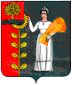 Администрация сельского поселения Дуровский сельсовет Добринского муниципального района Липецкой областиПОСТАНОВЛЕНИЕ03.08.2020г.                        с. Дурово                                        № 45О Положении «О Координационном совете в области развития малого и среднего предпринимательства на территории сельского поселения Дуровский сельсовет Добринского муниципального района»В соответствии с Федеральным законом от 24 июля 2007г. №209-ФЗ "О развитии малого и среднего предпринимательства в Российской Федерации", Федеральным законом от 06.10.2003 №131-ФЗ "Об общих принципах организации местного самоуправления в Российской Федерации", Уставом сельского поселения Дуровский сельсовет, администрация сельского поселения Дуровский сельсоветПостановляет:1. Принять Положение «О Координационном совете в области развития малого и среднего предпринимательства на территории сельского поселения Дуровский сельсовет Добринского муниципального района» (приложение 1).2. Утвердить состав Координационного совета в области развития малого и среднего предпринимательства на территории сельского поселения Дуровский сельсовет Добринского муниципального района (приложение 2).3. Настоящее постановление вступает в силу со дня его опубликования.4. Контроль за исполнением настоящего постановления оставляю за собой.Глава администрации  сельского поселения Дуровский сельсовет                                       С.В.Ходяков  Приложение № 1 к постановлению администрации  сельского поселения  Дуровский сельсовет  от 03.08.2020г. № 45Положениео Координационном совете в области  развития малого и среднего предпринимательства на территории сельского поселения Дуровский сельсовет Добринского муниципального района1. Общие положения1.1. Координационный совет сельского поселения Дуровский сельсовет в области развития малого и среднего предпринимательства (далее - Координационный совет) образован в целях:- привлечения субъектов малого и среднего предпринимательства к выработке и реализации государственной политики в области развития малого и среднего предпринимательства;- выдвижения и поддержки инициатив, имеющих общероссийское значение и направленных на реализацию политики сельского поселения в области развития малого и среднего предпринимательства;- проведения общественной экспертизы проектов нормативных правовых актов сельского поселения Дуровский сельсовет, регулирующих развитие малого и среднего предпринимательства;- выработки рекомендаций органами местного самоуправления при определении приоритетов в области развития малого и среднего предпринимательства;- привлечения граждан, к обсуждению вопросов, касающихся реализации права граждан на предпринимательскую деятельность, и выработки по данным вопросам рекомендаций.1.2.В своей деятельности Координационный совет руководствуется действующим законодательством Российской Федерации и Липецкой области, нормативно - правовыми актами сельского поселения и настоящим Положением.1.3. Координационный совет самостоятельно разрабатывает и утверждает регламент своей работы.1.4.Организационно-техническую работу по обеспечению деятельности Координационного совета осуществляет секретарь.1.5.Члены Координационного совета осуществляют свою деятельность на добровольной и безвозмездной основе.2. Задачи Координационного совета2.1. Формирование и осуществление муниципальных программ развития субъектов малого и среднего предпринимательства с учетом национальных и местных социально-экономических, экологических, культурных и других особенностей;2.2. Анализ финансовых, экономических, социальных и иных показателей развития малого и среднего предпринимательства и эффективности применения мер по его развитию, прогноз развития малого и среднего предпринимательства на территориях муниципальных образований;2.3. Формирование инфраструктуры поддержки субъектов малого и среднего предпринимательства на территориях муниципальных образований и обеспечение ее деятельности;2.4.Содействие деятельности некоммерческих организаций, выражающих интересы субъектов малого и среднего предпринимательства, и структурных подразделений указанных организаций;3. Функции Координационного совета3.1. При выполнении поставленных задач Координационный совет осуществляет следующие функции:- анализ и информирование главы сельского поселения о состоянии дел и процессах, происходящих в сфере малого и среднего предпринимательства на территории поселения, подготовка предложений и рекомендаций главе сельского поселения по развитию и поддержке малого и среднего предпринимательства;- развитие инфраструктуры поддержки малого и среднего предпринимательства;- формирование муниципальной программы в области поддержки и развития малого и среднего предпринимательства;- определение перспектив развития малого и среднего предпринимательства в поселении;- координация действий власти и бизнеса при реализации программ и решений, направленных на развитие и поддержку малого и среднего предпринимательства.3.2. Координационный совет участвует в подготовке и обсуждении проектов нормативно-правовых актов по вопросам развития и поддержки малого и среднего предпринимательства в сельском поселении Дуровский сельсовет.3.3. Координационный совет оказывает содействие развитию здоровой конкуренции, в т.ч. проведению конкурсов среди субъектов малого и среднего предпринимательства для повышения доступности и качества товаров и услуг, распространению передового опыта организации их деятельности.3.4. Координационный совет организует проведение совещаний, семинаров, выставок, конкурсов и т.п. по проблемам малого и среднего бизнеса.3.5. Координационный совет взаимодействие со СМИ по освещению вопросов своей деятельности и состояния дел в развитии малого и среднего предпринимательства в сельском поселении.4. Права координационного совета4.1. Координационный совет участвует в разработке и обсуждении проектов программ и решений, связанных с развитием малого и среднего предпринимательства, вносит Главе сельского поселения Дуровский сельсовет предложения по вопросам, входящим в сферу деятельности совета.4.2. Координационный совет запрашивает в установленном порядке от муниципальных органов власти, учреждений, организаций и предприятий информацию, связанную с выполнением советом установленных данным положением функций.4.3. Координационный совет приглашает на заседания совета, не входящих в его состав представителей администрации сельского поселения, представителей предприятий, организаций, учреждений, общественных организаций.4.4. Координационный совет имеет своего представителя и участвует (по согласованию) в работе комиссий по решению вопросов, связанных с ведением предпринимательской деятельности.5. Порядок создания координационного совета5.1.Порядок создания Координационного совета определяется законодательством Российской Федерации, нормативно - правовыми актами Липецкой области и сельского поселения Дуровский сельсовет.5.2. Координационный совет создается и упраздняется Постановлением администрации сельского поселения Дуровский сельсовет.5.3. Основанием для создания Координационного совета являются обращения субъектов малого и среднего предпринимательства поселения или инициатива администрации сельского поселения Дуровский сельсовет.6. Состав и порядок работы Координационного совета6.1 Персональный состав Координационного совета утверждается Постановлением администрации сельского поселения Дуровский сельсовет. Члены Координационного совета принимают участие в его работе на общественных началах.6.2. Координационный совет формируется в составе председателя, заместителя председателя, секретаря и членов совета из числа представителей субъектов малого и среднего предпринимательства, членов администрации и депутатов сельского поселения Дуровский сельсовет, общественных организаций.6.2.1. Полномочия председателя Координационного совета:- обеспечивает деятельность Координационного совета,- председательствует на заседании Координационного совета, организует его работу;- вносит от имени комиссии предложения по вопросам деятельности Координационного совета;-информирует от имени Координационного совета- Совет депутатов Дуровский сельсовет;-вносит предложения об изменении состава Координационного совета.6.2.2. Полномочия заместителя председателя Координационного совета:-выполняет поручения председателя Координационного совета;- в отсутствие председателя Координационного совета исполняет его обязанности.6.2.3. Полномочия секретаря Координационного совета- выполняет поручения председателя Координационного совета;-осуществляет организационное обеспечение деятельности Координационного совета-ведет делопроизводство.6.3. Координационный совет осуществляет свою деятельность в соответствии с планом работы. Заседания совета проводятся по мере необходимости, но не реже одного раза в квартал.6.4.Для предварительной проработки вопросов, подготовки заседаний, проведения экспертиз и аналитических работ Координационный совет может организовывать рабочие группы под руководством одного из членов совета.6.5. Заседание Координационного совета считается правомочным, если на нем присутствует более половины состава совета.6.6.Решения Координационного совета принимаются простым большинством голосов присутствующих на заседании членов совета путем открытого голосования и оформляются протоколом.Приложение № 2 к постановлению администрации  сельского поселения  Дуровский сельсовет  от 03.08.2020г. № 45СоставКоординационного Совета в области развития  малого и среднего предпринимательства на территории  сельского поселения Дуровский сельсовет  Добринского муниципального районаПредседатель:Ходяков Сергей  Васильевич - глава сельского поселенияЗаместитель председателя:Коровин Геннадий Вячеславович – управляющий п/у  «Дурово» ООО "Добрыня"Секретарь:Глотова Марина Алексеевна  -  специалист 1-ого разряда администрации сельского поселенияЧлены:Глотов Юрий Владимирович - индивидуальный предприниматель, депутат Совета депутатов сельского поселенияГлотов Евгений Валентинович  - индивидуальный предпринимательНижегородов Максим Владимирович - индивидуальный предприниматель